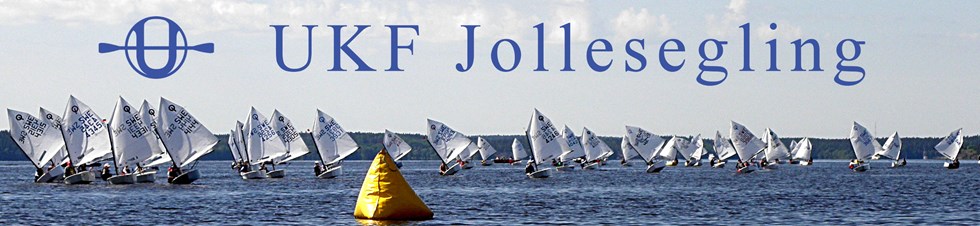 Inbjudan Höstlövet 2022 Höstlövet samt Lilla Höstlövet är en sprint-tävling som seglas i Finnjolle samt Optimist. 23/10-2022Regler1a. 1.1 Kappseglingen genomförs i överensstämmelse med reglerna så som de är definierade i Kappseglingsreglerna (KSR) och med Appendix S. Seglingsföreskrifterna består av föreskrifterna i KSR Appendix S, Standardseglingsföreskrifter, och kompletterande seglingsföreskrifter som kommer att finnas på regatta expeditionen vid registrering.1b. 1.2 Tävlingen genomförs i överensstämmelse med klassreglernaVillkor för att delta2a. För tävlande i optimist krävs att tävlande kan simma 200 meter. 2b. När vattentemperaturen understiger +14ºC ska tävlande ha på sig kläder som ger gott skydd mot nedkylning i vatten, t.ex. våtdräkt eller torrdräkt. Anmälan3a. Tävlingen har ett maxtak på 30 deltagare per klass. Anmälan senast 22/10 via formulär. Anmälan kan göras på plats fram till 9:55.Tidsprogram 4a. 8.30-9.55 Registrering 4b. 10.00 Lottning 4c. 10.30 Rorsmansmöte4d. Planerad första start strax efter 10.30Genomförande5a. Tävlingen är en sprint, vilket betyder att varje seglare i vardera klass kommer få segla två heat. Sedan delas varje seglare beroende på placering in i A, B, C ev. D final. Tävlingsområde6a. Kappseglingarna genomförs på EkolnBana7a. Tävlingsbana presenteras på plats. Priser8a. Vandringspriser delas ut i vardera klass. 